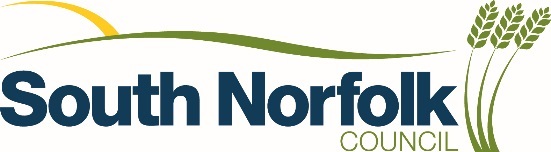 South Norfolk Council Community Infrastructure Levy (CIL) Annual Infrastructure Funding statement for 1st April 2021 to 31st March 2022Regulation 121A, paragraph 1 (b) of The Community Infrastructure Levy Regulations 2010 (as amended) requires a “contribution receiving authority” (South Norfolk) to prepare a report in relation to the previous financial year which includes the matters specified in paragraph 1 of Schedule 2. A contribution receiving authority is defined as any charging authority which issues a liability notice during the reported year.The three planning authorities of Norwich City, Broadland and South Norfolk District Councils have a unique partnership arrangement to manage the re-allocation of their Community Infrastructure Levy (CIL) income. Once the amount for neighborhood CIL and an administration fee is deducted, the remaining balance is transferred to a ‘shared pool’ called the Infrastructure Investment Fund (IIF). Together with Norfolk County Council and the New Anglia LEP, the five partners oversee the delivery of a joint Greater Norwich growth programme of projects under the direction of the Greater Norwich Growth Board (GNGB).Since the establishment of the GNGB in 2014, the partnership has allocated over £30m of IIF funding and £50m of CIL supported borrowing which has levered in at least an additional £240m to deliver infrastructure projects within the Greater Norwich area.The GNGB’s partnership working practices, and particularly the pooling arrangements of CIL contributions within the IIF, are considered an ‘exemplar model of working’ by the Planning Advisory Service (PAS). They have also cited the GNGB as a partnership who are pursuing ambitious growth agendas under strong strategic leadership and cross boundary collaboration. The GNGB have published their project-specific IIF allocations through their joint Five Year Infrastructure Investment Plan on an annual basis since 2016, before it became a legislative requirement to publish this information within an Infrastructure Funding Statement (IFS). Unfortunately, Greater Norwich’s unique CIL pooling arrangements does not concur with a requirement to report CIL allocations on a District specific basis, because their partnership approach delivers infrastructure cross boundaries. Therefore all CIL re-allocation information required within an IFS continues to be publicly reported within the GNGB’s Five Year Infrastructure Investment Plan which can be found here. The GNGB also report their CIL income and allocations within each AMR here,Allocations from the IIF are currently restricted to the four thematic groups as agreed within the Greater Norwich adopted CIL charging policy. These are Transport, Education, Green Infrastructure and Community (which includes sports). When CIL was initially adopted, local authorities were required to report a Regulation 123 list confirming the infrastructure thematic groups which were considered within their CIL charging calculations and therefore the groups to which CIL can be reallocated to. The need for this list was withdrawn by legislation from September 2019, but this does not automatically allow other groups to apply to the IIF because the Greater Norwich authorities are still adhering to their locally adopted CIL charging policy. The GNGB understand the funding pressures that other infrastructure thematic groups are experiencing and were planning to undertake a review of CIL alongside the development of the Greater Norwich Local Plan. Unfortunately this was put on hold following the publication of the Planning For The Future white paper in August 2020, which detailed CIL being replaced by a new type of Infrastructure Levy. Information about this change was expected from central government in 2021, but this has repeatedly been delayed. It is understood that the new Infrastructure Levy is still coming forward but until the future of CIL is more certain the GNGB are required to proceed with their adopted policy.Reporting Information as required by Schedule 2 of Community Infrastructure Levy Regulation 121A for the year 1st  April 2021 to 31st March 2022 for South Norfolk CouncilCIL Payments received and allocated for Financial year 1st April 2021 – 31st March 2022Funds were distributed to parishes and the GNGB in October 2021 and April 2022 Total receipts received by SNC 		£10,063,939.27Total amount to parish/town Councils	£2,061,261.78Total for administration 			£503,196.98Total passed to GNGB 			£7,494,844.41Total retained by SNC			£4,636.11Items of infrastructure to which the CIL receipts to which regulation 59F applied have been spent  Paragraph  DescriptionAmount1 (a) The total value of CIL set out in all demand notices issued in the reported year  £5,653,918.751 (b) The total amount of CIL receipts for the reported year £10,063,939.271 (c)The total amount of CIL receipts, collected by the authority, or by another person on its behalf, before the reported year but which have not been allocated   NIL and see GNGB website for details here1 (d) The total amount of CIL receipts, collected by the authority, or by another person on its behalf, before the reported year and which have been allocated in the reported yearNIL and see GNGB website for details here1 (e) The total amount of CIL expenditure for the reported year£10,063,939.27 (passed to GNGB, Parishes & admin)1 (f)The total amount of CIL receipts, whenever collected, which were allocated but not spent during the reported yearSee GNGB website for details here1 (g) In relation to CIL expenditure for the reported year, summary details of- The items of infrastructure on which CIL (including land payments) has been spent and the amount of CIL spent on each itemSee GNGB website for details hereThe amount of CIL spent on repaying money borrowed, including any interest, with details of the items of infrastructure which that money was used to provide (wholly or in part)    See GNGB website for details here The amount of CIL spent on administrative expenses pursuant to regulation 61, and that amount expressed as a percentage of CIL collected in that year in accordance with the regulations £503,196.98 (5% of total CIL collected) 1 (h) In relation to CIL receipts, whenever collected, which were allocated but not spent during the reported year, summary details of the items of infrastructure on which CIL (including land payments) has been allocated and the amount of CIL allocated to each item.   See GNGB website for details here  1 (i) The amount of CIL passed to- Any parish council under regulation 59A or 59B and £ 2,061,261.78Any person under regulation 59 (4) £7,494,844.41 passed to GNGB to spend 1 (j) Summary details of the receipt and expenditure of CIL receipts to which regulations 59e or 59F applied during the reported year including-   The total CIL receipts that regulations 59E and 59F applied to£4,636.11The items of infrastructure to which the CIL receipts to which regulations 59E and 59F applied have been allocated or spent, and the amount of expenditure allocated or spent on each item£ 271.71See separate box for details 1 (k) Summary details of any notices served in accordance with regulation 59E, including The total value of CIL receipts requested from each parish council NILAny funds not yet recovered from each parish council at the end of the reported year NIL1 (l)The total amount of-  CIL receipts for the reported year retained at the end of the reported year other than those to which regulation 59E or 59F applied NIL CIL receipts from previous years retained at the end of the reported year other than those to which regulation 59E or 59F applied NILCIL receipts for the reported year to which regulation 59E or 59F applied retained at the end of the reported year £4,636.11CIL receipts from previous years to which regulation 59E or 59F applied retained at the end of the reported year £11,288.50ParishPlanning NoAmount received Admin 5% Parish / Town 15%Parish / Town 25%Amount retained under reg 59F Amount to GNGBAshby St Mary2018/1864£499.22£24.96£74.88£399.38Ashwellthorpe2018/1162£18,489.45£924.47£2,773.42£14,791.56Ashwellthorpe2021/0536£3,075.40£153.77£461.31£2,460.32Ashwellthorpe2021/1046£4,552.41£227.62£682.86£3,641.93Aslacton2020/0493£28,789.74£1,439.49£4,318.46£23,031.79Aslacton2020/0493£9,596.59£479.83£1,439.49£7,677.27Bawburgh2018/1550£165,042.59£8,252.13£24,756.39£132,034.07Bracon Ash2020/1775£26,635.44£1,331.77£3,995.32£21,308.35Brooke2018/2308£29,418.04£1,470.90£4,412.71£23,534.43Broome2020/1781£5,143.88£257.19£771.58£4,115.11Broome2021/1114£4,706.96£235.35£706.04£3,765.57Bunwell2017/2904£10,010.72£500.54£1,501.61£8,008.57Bunwell2017/2904£11,463.46£573.17£1,719.52£9,170.77Bunwell2017/2904£10,010.72£500.54£1,501.61£8,008.57Bunwell2017/2904£6,530.74£326.54£979.61£5,224.59Bunwell2018/2750£4,652.59£232.63£697.89£3,722.07Bunwell2018/2750£4,236.65£211.83£635.50£3,389.32Bunwell2018/2750£4,652.59£232.63£697.89£3,722.07Bunwell2018/2750£8,188.16£409.41£1,228.22£6,550.53Bunwell2020/0526£5,661.79£283.09£849.27£4,529.43Bunwell2021/0485£941.39£47.07£141.21£753.11Bunwell2021/0917£632.28£31.61£94.84£505.83Bunwell2021/2385£2,139.79£106.99£320.97£1,711.83Burston2020/1933£3,142.70£157.14£471.41£2,514.16Caistor St Edmund & Bixley2018/2232£38,492.09£1,924.60£5,773.81£30,793.68Carleton Rode2018/0071£14,712.32£735.62£2,206.85£11,769.85Carleton Rode2019/0205£4,293.67£214.68£644.05£3,434.94Carleton Rode2019/2210£13,575.45£678.77£2,036.32£10,860.36Chedgrave2019/0484£10,935.44£546.77£1,640.32£8,748.35Chedgrave2019/1950£32,131.64£1,606.58£4,819.75£25,705.31Chedgrave2020/2101£19,271.94£963.60£2,890.79£15,417.55Chedgrave2020/2101£57,815.82£2,890.79£8,672.37£46,252.66Colney2020/2299£5,831.01£291.55£0.00£874.65£4,664.81Costessey2014/2505£6,671.52£333.58£1,000.73£5,337.21Cringleford2018/2200£27,867.45£1,393.37£6,966.86£19,507.22Cringleford2018/2200£2,523,936.82£126,196.84£630,984.21£1,766,755.77Cringleford2018/2200£13,376.70£668.84£3,344.18£9,363.69Cringleford2018/2200£1,055,036.65£52,751.83£263,759.16£738,525.66Cringleford2018/2783£67,122.15£3,356.11£16,780.54£46,985.51Cringleford2018/2784£14,797.47£739.87£3,699.37£10,358.23Cringleford2018/2785£205,949.05£10,297.45£51,487.26£144,164.34Cringleford2018/2785£79,272.15£3,963.61£19,818.04£55,490.51Cringleford2018/2835£929,815.39£46,490.77£232,453.85£650,870.77Cringleford2018/2835£3,377.73£168.89£844.43£2,364.41Cringleford2018/2836£240,209.25£12,010.46£60,052.31£168,146.48Cringleford2021/1450£51,233.53£2,561.68£12,808.38£35,863.47Cringleford2021/1450£17,077.84£853.89£4,269.46£11,954.49Diss2018/2635£12,277.22£613.86£1,841.58£9,821.78Diss2020/1952£4,932.49£246.62£739.87£3,946.00Diss2021/2537£3,313.00£165.65£496.95£2,650.40Ditchingham2019/1925£25,108.48£1,255.42£3,766.27£20,086.79East Carleton2020/2129£10,886.71£544.34£1,633.01£8,709.37Easton2020/0962£355,274.12£17,763.71£88,818.53£248,691.88Forncett2017/2189£11,874.68£593.73£1,781.20£9,499.74Forncett2021/0191£17,943.04£897.15£2,691.46£14,354.43Forncett2021/2492£19,706.01£985.30£2,955.90£15,764.81Gillingham2019/1013£122,977.00£6,148.85£18,446.55£98,381.60Gillingham2020/0491£7,187.34£359.37£1,078.10£5,749.87Gillingham2020/0491£9,900.21£495.01£1,485.03£7,920.17Gillingham2020/0491£4,650.63£232.53£697.59£3,720.51Gillingham2020/0491£5,883.32£294.17£882.50£4,706.65Gissing2018/1012£10,961.60£548.08£1,644.24£8,769.28Great Melton2018/0938£34,370.57£1,718.53£5,155.59£27,496.46Great Moulton2019/1443£9,397.76£469.89£1,409.66£7,518.21Great Moulton2020/0130£15,220.25£761.01£2,283.04£12,176.20Great Moulton2021/0208£386.39£19.32£57.96£309.11Great Moulton2021/1155£1,264.56£63.23£189.68£1,011.65Great Moulton2021/1463£1,284.23£64.21£192.63£1,027.39Great Moulton2021/1589£1,362.91£68.15£204.44£1,090.32Haddiscoe2021/1736£864.11£43.21£129.62£691.28Hedenham2019/2001£11,556.12£577.81£0.00£1,733.42£9,244.89Hedenham2020/2468£7,253.64£362.68£0.00£1,088.05£5,802.91Hempnall2019/0864£9,089.87£454.49£1,363.48£7,271.90Hempnall2019/0864£136,718.04£6,835.90£20,507.71£109,374.43Hempnall2019/0864£3,029.96£151.50£454.49£2,423.97Hempnall2020/1227£3,245.70£162.29£486.86£2,596.56Hempnall2020/2319£845.57£42.28£126.84£676.45Hempnall2020/2338£7,764.38£388.22£1,164.66£6,211.50Hempnall2021/0141£12,420.76£621.04£1,863.11£9,936.61Hempnall2021/0518£11,209.46£560.47£1,681.42£8,967.57Hempnall2021/1915£14,886.65£744.33£2,233.00£11,909.32Hethersett2017/2845£53,289.24£2,664.46£7,993.39£42,631.39Hethersett2019/0110£1,328.35£66.42£199.25£1,062.68Hingham2021/0894£3,091.14£154.56£463.67£2,472.91Kimberley2020/2131£2,985.76£149.29£447.86£2,388.61Little Melton2018/0882£8,254.22£412.71£1,238.13£6,603.38Little Melton2019/2485£82,150.00£4,107.50£12,322.50£65,720.00Long Stratton2016/2781£10,053.60£502.68£1,508.04£8,042.88Poringland2019/0700£24,252.53£1,212.63£3,637.88£19,402.02Poringland2019/2209£24,328.62£1,216.43£3,649.29£19,462.90Poringland2019/2209£72,985.84£3,649.29£10,947.88£58,388.67Poringland2021/0207£1,580.70£79.04£237.11£1,264.56Poringland2021/1583£421.52£21.08£105.38£295.06Pulham Market2020/1205£2,683.27£134.16£402.49£2,146.62Raveningham2021/0627£6,266.58£313.33£0.00£939.99£5,013.26Redenhall with Harleston2017/2812£23,265.01£1,163.25£3,489.75£18,612.01Redenhall with Harleston2019/1618£78,690.82£3,934.54£11,803.62£62,952.66Redenhall with Harleston2021/1950£1,681.01£84.05£252.15£1,344.81Redenhall with Harleston2021/2368£6,933.99£346.70£1,040.10£5,547.19Roydon2018/2033£14,791.56£739.58£2,218.73£11,833.25Scole2019/0956£100,607.75£5,030.39£15,091.16£80,486.20Shelton2021/0817£3,351.08£167.55£502.66£2,680.87Spooner Row2021/1821£5,065.25£253.26£759.79£4,052.20Stoke Holy Cross2020/2122£3,192.03£159.60£478.80£2,553.62Surlingham2020/2383£2,176.09£108.80£326.41£1,740.87Swardeston2017/2247£24,435.79£1,221.79£3,665.37£19,548.63Swardeston2021/0431£7,011.27£350.56£0.00£6,660.71Tasburgh2018/2717£10,532.92£526.65£1,579.94£8,426.33Thurton2021/0921£4,000.00£200.00£600.00£3,200.00Tibenham2018/0198£7,494.83£374.74£1,124.22£5,995.86Tibenham2018/0198£6,438.29£321.91£965.74£5,150.63Tibenham2018/0680£10,103.16£505.16£1,515.47£8,082.53Tibenham2020/0265£5,778.06£288.90£866.71£4,622.45Tibenham2021/1628£1,236.46£61.82£185.47£989.17Topcroft2021/0705£2,458.86£122.94£368.83£1,967.09Topcroft2021/1101 £5,831.01£291.55£874.65£4,664.81Trowse2020/2365£7,453.86£372.69£0.00£7,081.17Wheatacre2020/0528£7,187.34£359.37£1,078.10£5,749.87Woodton2020/1506£34,323.94£1,716.20£5,148.59£27,459.15Wortwell2021/1540£7,517.09£375.85£1,127.56£6,013.68Wramplingham2020/2062£15,290.72£764.54£2,293.61£12,232.57Wymondham2014/1404£2,225.00£111.25£333.75£1,780.00Wymondham2017/0182£35,025.95£1,751.30£5,253.89£28,020.76Wymondham2017/0182£11,675.32£583.77£1,751.30£9,340.26Wymondham2018/0583£92,711.39£4,635.57£13,906.71£74,169.11Wymondham2018/0847£11,588.92£579.45£1,738.34£9,271.14Wymondham2018/1087£65,967.72£3,298.39£9,895.16£52,774.17Wymondham2018/1087£21,989.24£1,099.46£3,298.39£17,591.39Wymondham2019/0536£1,050,944.63£52,547.23£157,641.69£840,755.71Wymondham2019/0536£420,377.85£21,018.89£63,056.68£336,302.28Wymondham2019/1804£535,549.36£26,777.47£80,332.40£428,439.49Wymondham2019/1804£357,032.91£17,851.65£53,554.94£285,626.33Wymondham2020/1105£41,459.33£2,072.97£6,218.90£33,167.46Wymondham2020/2136£20,808.93£1,040.45£3,121.34£16,647.14£10,063,939.27£503,196.98£665,069.82£1,396,191.96£4,636.11£7,494,844.41Parish Project Expenditure Framingham Pigot  Replacement defibrillator pads and batteries £217.71Kirstead Contribution towards shelving in Brooke Village Hall for Brownie Group £54.00Total £271.71